РЕСПУБЛИКА    КРЫМРАЗДОЛЬНЕНСКИЙ  РАЙОНАДМИНИСТРАЦИЯ   БЕРЕЗОВСКОГО  СЕЛЬСКОГО ПОСЕЛЕНИЯПОСТАНОВЛЕНИЕ03.05.2018 года                                    	с. Березовка                                    	 №    104 О признании утратившим силу постановления Администрации Березовского сельского поселения от 22.12.2017 г. № 274 «Об утверждении муниципальной программы «Содержание автомобильных дорог общего пользования, находящихся в собственности муниципального образования Березовское сельское поселение Раздольненского района Республики Крым на 2016-2018 годы»	С целью приведения нормативных правовых актов Администрации Березовского сельского поселения в соответствие с действующим законодательством, в связи с исключением вопросов дорожной деятельности в отношении автомобильных дорог местного значения в границах населенных пунктов поселения из перечня вопросов местного значения согласно закона Республики Крым от 30.06.2017 № 394-ЗРК «О внесении изменений в статью 2 Закона Республики Крым «О закреплении за сельскими поселениями Республики Крым вопросов местного значения», руководствуясь Уставом Березовского сельского поселения  ПОСТАНОВЛЯЮ:1. Признать утратившим силу постановление Администрации Березовского сельского поселения от 22.12.2017 г. № 274 «Об утверждении муниципальной программы «Содержание автомобильных дорог общего пользования, находящихся в собственности муниципального образования Березовское сельское поселение Раздольненского района Республики Крым на 2016-2018 годы»2. Настоящее постановление вступает в силу со дня подписания и подлежит официальному обнародованию на информационном стенде Администрации Березовского сельского поселения, расположенном по адресу: с. Березовка, ул. Гагарина, 52 и на официальном сайте Администрации Березовского сельского поселения Раздольненского района Республики Крым в сети «Интернет» (http:// berezovkassovet.ru).  3. Контроль за выполнением настоящего постановления возложить на председателя Березовского сельского совета - главу Администрации Березовского сельского поселения.Председатель Березовского сельскогосовета – глава АдминистрацииБерезовского сельского поселения			         				А.Б.Назар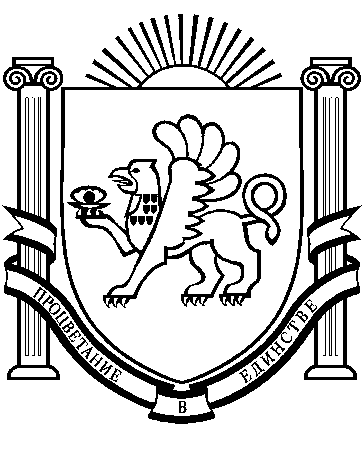 